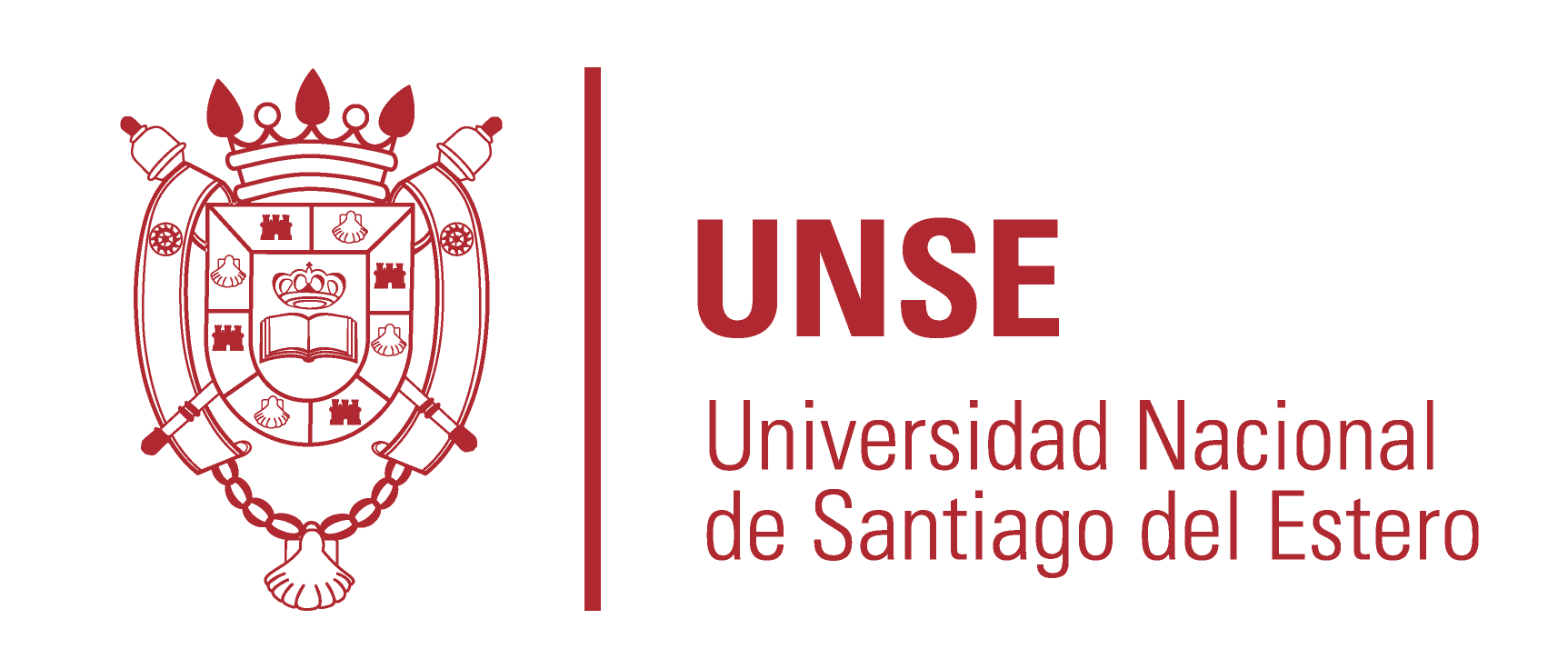 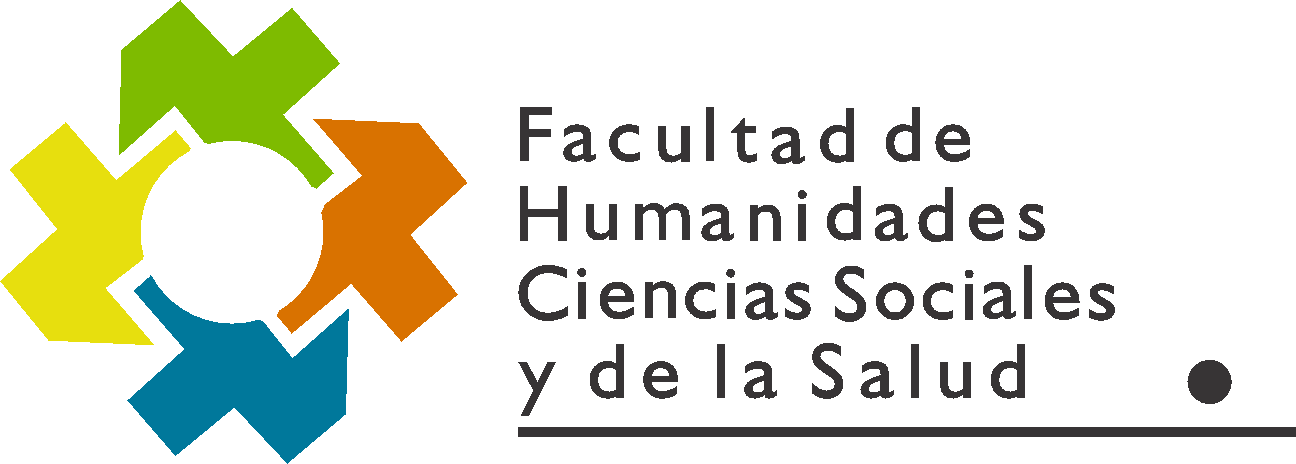 Santiago del Estero, 09 de noviembre de 2020.-RESOLUCION CD FHCSyS Nº  119/2020VISTO: 	                	El CUDAP Expte. Nº 2183/2020,  presentado por  el Sr. Carlos Roberto SOSA MORE, DNI Nº 33.529.971 Legajo Nº 1373/2018, alumno de  en Educación Intercultural Bilingüe, con Mención en Lengua Quichua; yCONSIDERANDO:                       Que mediante el mismo solicita autorización para el cursado  de del Espacio Curricular “Cosmovisiones Amerindias”, de  de Licenciatura en Filosofía, en el marco de  FHCSyS Nº 406/2019	            Que dicha Resolución, en su Art. 9º  establece lo siguiente: “Se autorizará al alumno, incorporar, como espacio curricular optativo, asignaturas que actualmente se estén dictando en cualquier carrera de grado y pregrado, en el ámbito de  este caso el alumno presentará la solicitud de cursado a  de Carrera y ésta la llevará al Consejo Directivo para su aprobación, como espacio curricular.”			Que cuenta con el informe favorable de  de  de Tecnicatura en Educación Intercultural Bilingüe, con Mención en Lengua Quichua y de Secretaría Académica de , cuyos informes se adjuntan a la nota de presentación			 Que en Reunión Extraordinaria Virtual de fecha 03 de noviembre de 2020, el Cuerpo resuelve, por unanimidad, autorizar la inscripción al Sr. Carlos Roberto SOSA MORE, DNI Nº 33.529.971 Legajo Nº 1373/2018, alumno de la de  en Educación Intercultural Bilingüe, con Mención en Lengua Quichua, a cursar como Optativa   “Cosmovisiones Amerindias” de  de Licenciatura en Filosofía   Por ello;	                                     EL HONORABLE CONSEJO DIRECTIVO DE  HUMANIDADES, CIENCIAS SOCIALES Y DE  REUNION EXTRAORDINARIA VIRTUALRESUELVEARTICULO 1º.- Autorizar la inscripción al Sr. Carlos Roberto SOSA MORE, DNI Nº 33.529.971 Legajo Nº 1373/2018, alumno de la de  en Educación Intercultural Bilingüe, con Mención en Lengua Quichua, a cursar como Optativa   “Cosmovisiones Amerindias” de  de Licenciatura en Filosofía, en el marco de  Nº 406/2019, de acuerdo con los considerandos expresados en la presente Resolución.                                                                                                                                       //…                                     //..RESOLUCION CD FHCSyS Nº  119/2020.-.ARTÌCULO 2º.-  Establecer que dicha inscripción deberá registrarse y reconocerse como Espacio Curricular Optativo del Plan de Estudios de  en Filosofía, una vez que el alumno cumpla con las exigencias de aprobación de la cátedra. ARTÍCULO 3º.- Hacer saber. Notificar al Coordinador de  de Licenciatura en Filosofía, Lic. Francisco Yocca, por su intermedio al alumno; a , Prof. Ana María  Castiglione, a las Coordinadoras Titular y Alterna de  en Educación Intercultural Bilingüe, con Mención en Lengua Quichua, Lic. Silvia Sosa y Dra. Silvina Corbetta y a Dpto. Alumnos. Cumplido, archivar. GM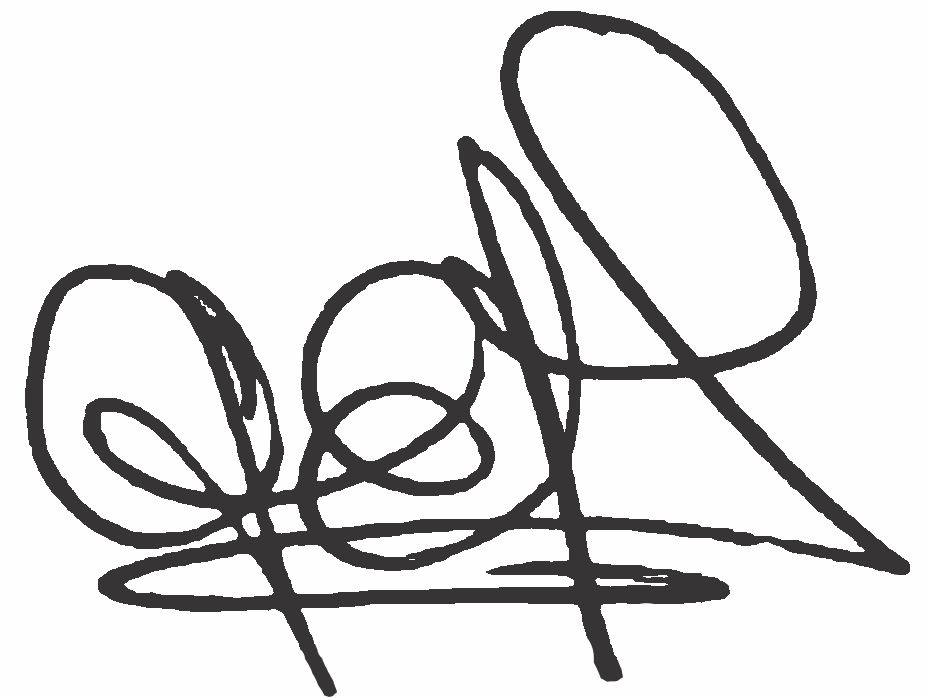 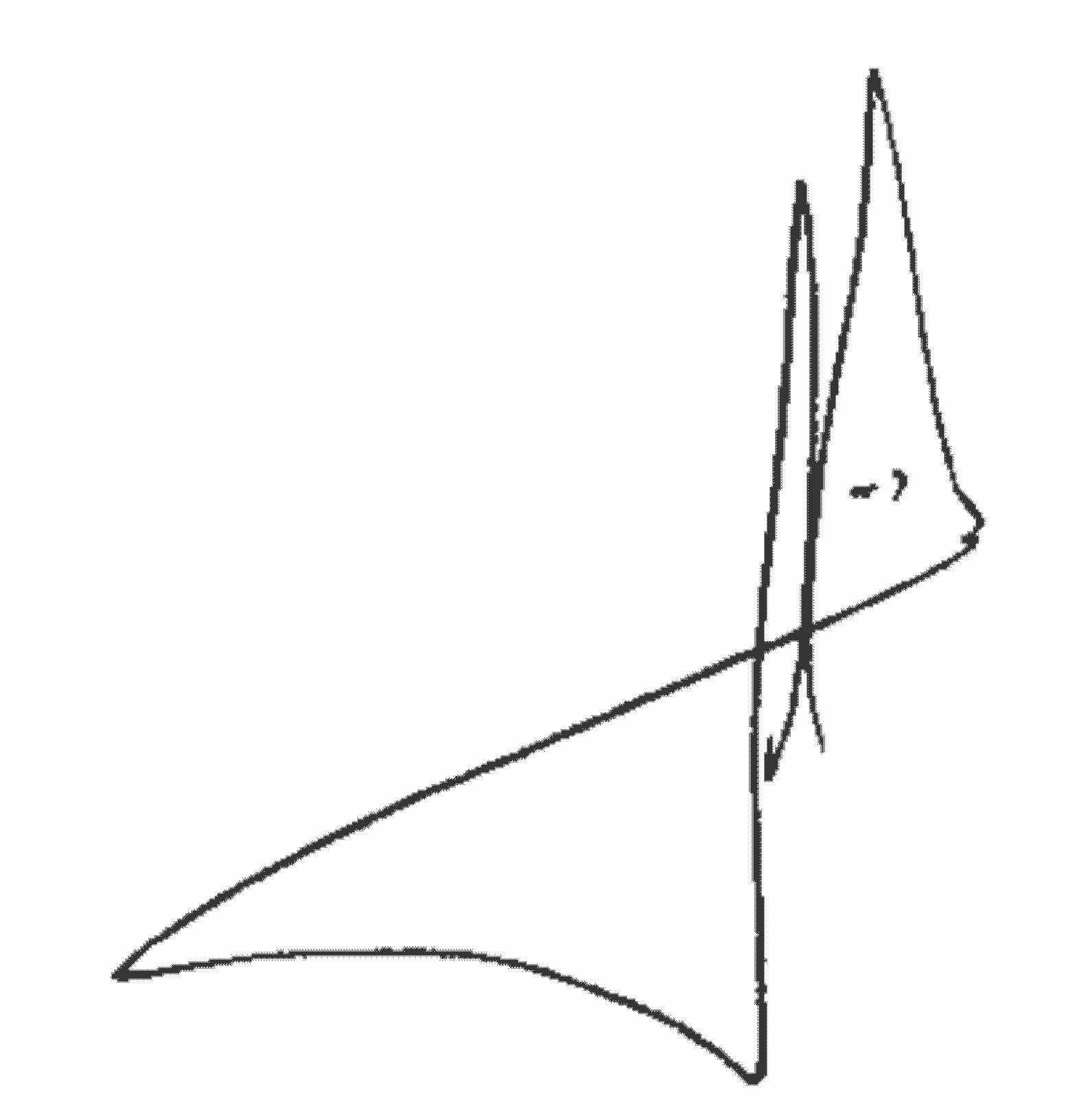 Lic. .Graciela Ferreira Soraire                                                                      Mg. Miguel Angel Curioni   Secretaria del Consejo Directivo                                                       Consejero Directivo FHCSyS-UNSE/       FHCSyS UNSE                                                                                 a cargo de                                                                                                                           Art.6° Res.CDHCSyS  150/1990